UNIVERSIDAD NACIONAL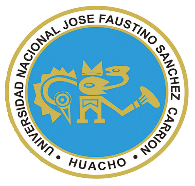 “JOSÉ FAUSTINO SÁNCHEZ CARRIÓN”VICERRECTORADO ACADÉMICOFACULTAD DE BROMATOLOGÍA Y NUTRICIÓNESCUELA PROFESIONAL DE BROMATOLOGÍA Y NUTRICIÓNDATOS GENERALESSUMILLA El curso de nutrición y salud pública comprende la siguiente sumilla: Historia. Principios. Doctrinas. Definiciones. Conceptos. Salud social. Servicio social y educación sanitaria. Salud oral y nutricional., Salud materno- infantil, preescolar y escolar. Salud del adulto. Salud mental y ocupacional, saneamiento ambiental del agua, de los alimentos, de la vivienda y eliminación de la basura. Enfermedades transmisibles y no transmisibles, seguridad industrial y social en el Perú. Políticas y estrategias.CAPACIDADES AL FINALIZAR EL CURSOINDICADORES DE CAPACIDADES AL FINALIZAR EL CURSO	DESARROLLO DE LAS UNIDADES DIDÁCTICAS:MATERIALES EDUCATIVOS Y OTROS RECURSOS DIDÁCTICOSSe utilizarán todos los materiales y recursos requeridos de acuerdo a la naturaleza de los temas programados. Básicamente serán: MEDIOS Y PLATAFORMAS VIRTUALES:                 Casos prácticos                                                     Pizarra interactiva                                                   Google Meet                                                          Repositorios de datos                                               EVALUACIÓN:La Evaluación es inherente al proceso de enseñanza aprendizaje y será continua y permanente. Los criterios de evaluación son de conocimiento, de desempeño y de producto.Evidencias de Conocimiento.La Evaluación será a través de pruebas escritas y orales para el análisis y autoevaluación. En cuanto al primer caso, medir la competencia a nivel interpretativo, argumentativo y propositivo, para ello debemos ver como identifica (describe, ejemplifica, relaciona, reconoce, explica, etc.); y la forma en que argumenta (plantea una afirmación, describe las refutaciones en contra de dicha afirmación, expone sus argumentos contra las refutaciones y llega a conclusiones) y la forma en que propone a través de establecer estrategias, valoraciones, generalizaciones, formulación de hipótesis, respuesta a situaciones, etc.En cuanto a la autoevaluación permite que el estudiante reconozca sus debilidades y fortalezas para corregir o mejorar.Las evaluaciones de este nivel serán de respuestas simples y otras con preguntas abiertas para su argumentación.Evidencia de Desempeño.Esta evidencia pone en acción recursos cognitivos, recursos procedimentales y recursos afectivos; todo ello en una integración que evidencia un saber hacer reflexivo; en tanto, se puede verbalizar lo que se hace, fundamentar teóricamente la práctica y evidenciar un pensamiento estratégico, dado en la observación en torno a cómo se actúa en situaciones impredecibles.La evaluación de desempeño se evalúa ponderando como el estudiante se hace investigador aplicando los procedimientos y técnicas en el desarrollo de las clases a través de su asistencia y participación asertiva.Evidencia de Producto.Están implicadas en las finalidades de la competencia, por tanto, no es simplemente la entrega del producto, sino que tiene que ver con el campo de acción y los requerimientos del contexto de aplicación.La evaluación de producto de evidencia en la entrega oportuna de sus trabajos parciales y el trabajo final.Además, se tendrá en cuenta la asistencia como componente del desempeño, el 30% de inasistencia inhabilita el derecho a la evaluación.Siendo el promedio final (PF), el promedio simple de los promedios ponderados de cada módulo (PM1, PM2, PM3, PM4) BIBLIOGRAFÍAFuentes DocumentalesRevista de Salud Pública (2018); Vol. 21Revista Peruana de Medicina Experimental y Salud Pública (2019); Volumen 36    Suplemento 1-ISSN 1726-4634Revista Panamericana de Salud Pública (2020)Revista Peruana de Salud Pública y Comunitaria (2018)  ; Vol. 1, Núm. 2Rev. Nutr. (Online) (2017) ; 30(3): 345-355, May-June . tabRev. Peru. Med. Exp. Salud Publica  (2015); 32(3): 431-439, jul.-sep, ilus, tab, graf   Artículo en Español | LILACS | ID: lil-790727Fuentes BibliográficasAcevedo, G.  , Martínez, G.(2007). Manual de Salud Pública; Córdova: Encuentro  Manfred,  J. (2008). Nutrición y Salud Pública; Edit. Acribia S.A.James Ch.(2001). El control de las enfermedades transmisibles. 17 edición. OPS.  Estrategias sanitarias nacionales del MINSA:Moiso,  A., (2007)  Fundamentos de salud pública. La Plata Peña L. (2001). Alimentación del preescolar y escolar. Protocolos diagnósticos y terapéuticos en pediatría. 321-328.     Royo,  e.(2017).  Nutrición en Salud Pública; escuela nacional de sanidad instituto de salud carlos iii ministerio de economía, industria y competitividad; sinesio delgado 8 28029 madrid (españa)Fuentes HemerográficasRodríguez l. y Col (2007) Evaluación del impacto de una intervención alimentario nutricional en niños chilenos con malnutrición por déficit. Rev. chil. pediatr. v.78 n.4 Santiago ago.Santana M y Col (2018). Atención a la salud materno infantil en Cuba: logros y desafíos Rev Panam Salud Publica 42 03 Mayo 2018Fuentes Electrónicashttp://www.minsa.gob.pe/index.asp?op=2#Prevención para la Saludhttp://bvs.minsa.gob.pe/local/MINSA/755_MINSA181.pdfhttps://revistas.udea.edu.co/index.php/nutricion/article/view/9343/8600https://revistas.unal.edu.co/index.php/revsaludpublicahttps://rpmesp.ins.gob.pe/index.php/rpmesp/article/viewFile/5178/3486https://scholar.google.es/scholar?hl=es&as_sdt=0%2C5&q=salud+y+el+servicio+social+&btnG=https://revistaprismasocial.es/index.php/jonnpr/article/view/2542https://www.paho.org/journal/eshttps://revistas.ual.edu.pe/index.php/revistaual
https://pesquisa.bvsalud.org/portal/?output=site&lang=es&from=0&sort=&format=summary&count=20&fb=&page=1&filter[db][]=LILACS&filter[type][]=thesis&index=tw&q=public*+or+health+or+salud+or+saúdehttps://pesquisa.bvsalud.org/portal/resource/es/biblio-970956https://pesquisa.bvsalud.org/portal/resource/es/biblio-914821Huacho Agosto del 2020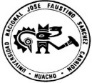 Línea de CarreraÁREA PROFESIONAL BÁSICA/LECTIVOSemestre Académico2020-1Código del Curso407Créditos2Horas Semanales Hrs. Totales: 2        Teóricas 2   CicloVIISecciónAApellidos y Nombres del Docente(Mo). Osso Arriz, Oscar OtilioCorreo Institucionaloosso@unjfsc.edu.peN° De Celular991320939CAPACIDAD DE LA UNIDAD DIDÁCTICANOMBRE DE LA UNIDAD DIDÁCTICASEMANASUNIDAD IConocer la evolución, los principios y doctrinas   de la salud pública,Evolución de la salud pública. Principios y doctrinas; Salud social, servicio social y educación sanitaria, salud oral y nutricional.1-4UNIDADIIDescribir la salud social, el servicio social y educación sanitaria, la salud oral y nutricional.Salud social, servicio social y educación sanitaria, salud oral y nutricional.5-8UNIDADIIIValorar la salud materno-infantil, preescolar y escolar y escolar, salud del adulto, salud mental y ocupacionalSalud materno- infantil, pre escolar y escolar. Salud del adulto. Salud mental y ocupacional.9-12UNIDADIVConocer la relación del saneamiento ambiental del agua, de los alimentos, de la vivienda y eliminación de la basura, enfermedades trasmisibles y no trasmisibles, la seguridad industrial y social en el Perú, las políticas y estrategias.Saneamiento ambiental del agua, de los alimentos, de la vivienda y eliminación de la basura. Enfermedades transmisibles y no transmisibles, seguridad industrial y social en el Perú. Políticas y estrategias.13-16N°alora1Valora la historia de la salud publica2Fundamenta los principios3Analiza las doctrinas los principios de la salud publica 4Explica doctrinas de la salud publica5Explica la salud y el servicio social6Explica la salud y educación sanitaria7Explica la salud oral8Fundamenta la salud y malnutrición por déficit9Fundamenta la salud y malnutrición por exceso10Analiza la salud materno-infantil11Analiza la salud preescolar y escolar12Analiza la salud del adulto13Analiza la salud mental y ocupacional14Relaciona las condiciones ambientales con enfermedades trasmisibles y no transmisibles15Reconoce la seguridad industrial y social en el país16Explica las políticas y estrategias en relacionadas a la nutrición.UNIDAD DIDÁCTICA II EVOLUCIÓN DE LA SALUD PÚBLICA.CAPACIDAD DE LA UNIDAD DIDÁCTICA I: Proceso de evolución, los principios y doctrinas   de la salud públicaCAPACIDAD DE LA UNIDAD DIDÁCTICA I: Proceso de evolución, los principios y doctrinas   de la salud públicaCAPACIDAD DE LA UNIDAD DIDÁCTICA I: Proceso de evolución, los principios y doctrinas   de la salud públicaCAPACIDAD DE LA UNIDAD DIDÁCTICA I: Proceso de evolución, los principios y doctrinas   de la salud públicaCAPACIDAD DE LA UNIDAD DIDÁCTICA I: Proceso de evolución, los principios y doctrinas   de la salud públicaCAPACIDAD DE LA UNIDAD DIDÁCTICA I: Proceso de evolución, los principios y doctrinas   de la salud públicaCAPACIDAD DE LA UNIDAD DIDÁCTICA I: Proceso de evolución, los principios y doctrinas   de la salud públicaCAPACIDAD DE LA UNIDAD DIDÁCTICA I: Proceso de evolución, los principios y doctrinas   de la salud públicaUNIDAD DIDÁCTICA II EVOLUCIÓN DE LA SALUD PÚBLICA.SEMANACONTENIDOS CONTENIDOS CONTENIDOS CONTENIDOS ESTRATEGIAS DE LA ENSEÑANZA VIRTUALESTRATEGIAS DE LA ENSEÑANZA VIRTUALINDICADORES DE LOGRO DE LA CAPACIDAD UNIDAD DIDÁCTICA II EVOLUCIÓN DE LA SALUD PÚBLICA.SEMANACONCEPTUALPROCEDIMENTALPROCEDIMENTALACTITUDINALESTRATEGIAS DE LA ENSEÑANZA VIRTUALESTRATEGIAS DE LA ENSEÑANZA VIRTUALINDICADORES DE LOGRO DE LA CAPACIDAD UNIDAD DIDÁCTICA II EVOLUCIÓN DE LA SALUD PÚBLICA.1234Conceptos básicos.Evolución de la salud pública.Principios de la salud publica Doctrinas de la salud publicaExplicar los conceptos básicos.Analizar la evolución de la salud pública.Explicar los principios de la salud publicaFundamentar las doctrinas de la salud publicaExplicar los conceptos básicos.Analizar la evolución de la salud pública.Explicar los principios de la salud publicaFundamentar las doctrinas de la salud publicaTrabajo en equipo para conceptualizar términos básicos.Trabajo en equipo para analizar la evolución de la salud pública.Trabajo en equipo para explicar los principios de la salud publicaTrabajo en equipo para explicar las doctrinas de la salud publicaExpositiva (Docente/Alumno)Uso del Google MeetDebate dirigido (Discusiones)Foros, ChatLecturasUso de repositorios digitalesLluvia de ideas (Saberes previos)Foros, ChatExpositiva (Docente/Alumno)Uso del Google MeetDebate dirigido (Discusiones)Foros, ChatLecturasUso de repositorios digitalesLluvia de ideas (Saberes previos)Foros, ChatExplica los conceptos básicosExplica la evolución de la salud pública.Explica los principios de la salud    publicaFundamenta las doctrinas de la salud publica.UNIDAD DIDÁCTICA II EVOLUCIÓN DE LA SALUD PÚBLICA.1234EVALUACIÓN DE LA UNIDAD DIDÁCTICAEVALUACIÓN DE LA UNIDAD DIDÁCTICAEVALUACIÓN DE LA UNIDAD DIDÁCTICAEVALUACIÓN DE LA UNIDAD DIDÁCTICAEVALUACIÓN DE LA UNIDAD DIDÁCTICAEVALUACIÓN DE LA UNIDAD DIDÁCTICAEVALUACIÓN DE LA UNIDAD DIDÁCTICAUNIDAD DIDÁCTICA II EVOLUCIÓN DE LA SALUD PÚBLICA.1234EVIDENCIA DE CONOCIMIENTOSEVIDENCIA DE CONOCIMIENTOSEVIDENCIA DE PRODUCTOEVIDENCIA DE PRODUCTOEVIDENCIA DE PRODUCTOEVIDENCIA DE DESEMPEÑOEVIDENCIA DE DESEMPEÑOUNIDAD DIDÁCTICA II EVOLUCIÓN DE LA SALUD PÚBLICA.1234Estudios de CasosCuestionariosEstudios de CasosCuestionariosTrabajos individuales y/o grupalesSoluciones a Ejercicios propuestosTrabajos individuales y/o grupalesSoluciones a Ejercicios propuestosTrabajos individuales y/o grupalesSoluciones a Ejercicios propuestosComportamiento en clase virtual y chatComportamiento en clase virtual y chatUNIDAD DIDÁCTICA I I: EVOLUCIÓN DE LA SALUD PÚBLICA.CAPACIDAD DE LA UNIDAD DIDÁCTICA II: Salud y servicio social, educación sanitaria, salud oral y malnutrición por déficitCAPACIDAD DE LA UNIDAD DIDÁCTICA II: Salud y servicio social, educación sanitaria, salud oral y malnutrición por déficitCAPACIDAD DE LA UNIDAD DIDÁCTICA II: Salud y servicio social, educación sanitaria, salud oral y malnutrición por déficitCAPACIDAD DE LA UNIDAD DIDÁCTICA II: Salud y servicio social, educación sanitaria, salud oral y malnutrición por déficitCAPACIDAD DE LA UNIDAD DIDÁCTICA II: Salud y servicio social, educación sanitaria, salud oral y malnutrición por déficitCAPACIDAD DE LA UNIDAD DIDÁCTICA II: Salud y servicio social, educación sanitaria, salud oral y malnutrición por déficitCAPACIDAD DE LA UNIDAD DIDÁCTICA II: Salud y servicio social, educación sanitaria, salud oral y malnutrición por déficitCAPACIDAD DE LA UNIDAD DIDÁCTICA II: Salud y servicio social, educación sanitaria, salud oral y malnutrición por déficitUNIDAD DIDÁCTICA I I: EVOLUCIÓN DE LA SALUD PÚBLICA.SEMANACONTENIDOS CONTENIDOS CONTENIDOS CONTENIDOS ESTRATEGIAS DE LA ENSEÑANZA VIRTUALESTRATEGIAS DE LA ENSEÑANZA VIRTUALINDICADORES DE LOGRO DE LA CAPACIDAD UNIDAD DIDÁCTICA I I: EVOLUCIÓN DE LA SALUD PÚBLICA.SEMANACONCEPTUALPROCEDIMENTALPROCEDIMENTALACTITUDINALESTRATEGIAS DE LA ENSEÑANZA VIRTUALESTRATEGIAS DE LA ENSEÑANZA VIRTUALINDICADORES DE LOGRO DE LA CAPACIDAD UNIDAD DIDÁCTICA I I: EVOLUCIÓN DE LA SALUD PÚBLICA.1234Salud y el servicio social Salud y educación sanitariaSalud oralSalud y malnutrición por déficitRelacionar la salud y el servicio socialRelacionar la salud y educación sanitariaFundamentar la salud oralExplicar la salud y malnutrición por déficitRelacionar la salud y el servicio socialRelacionar la salud y educación sanitariaFundamentar la salud oralExplicar la salud y malnutrición por déficitTrabajo en equipo para relacionar salud y el servicio socialFundamenta la relación entre la salud y educación sanitaria.Trabajo en equipo para desarrollo de prácticas grupales.Trabajo en equipo para desarrollo de prácticas grupales.Expositiva (Docente/Alumno)Uso del Google MeetDebate dirigido (Discusiones)Foros, ChatLecturasUso de repositorios digitalesLluvia de ideas (Saberes previos)Foros, ChatExpositiva (Docente/Alumno)Uso del Google MeetDebate dirigido (Discusiones)Foros, ChatLecturasUso de repositorios digitalesLluvia de ideas (Saberes previos)Foros, ChatExplica la relación entre la salud y servicio socialExplica la relación entre la salud y educación sanitariaFundamenta la salud oralExplica la salud y malnutrición por déficitUNIDAD DIDÁCTICA I I: EVOLUCIÓN DE LA SALUD PÚBLICA.1234EVALUACIÓN DE LA UNIDAD DIDÁCTICAEVALUACIÓN DE LA UNIDAD DIDÁCTICAEVALUACIÓN DE LA UNIDAD DIDÁCTICAEVALUACIÓN DE LA UNIDAD DIDÁCTICAEVALUACIÓN DE LA UNIDAD DIDÁCTICAEVALUACIÓN DE LA UNIDAD DIDÁCTICAEVALUACIÓN DE LA UNIDAD DIDÁCTICAUNIDAD DIDÁCTICA I I: EVOLUCIÓN DE LA SALUD PÚBLICA.1234EVIDENCIA DE CONOCIMIENTOSEVIDENCIA DE CONOCIMIENTOSEVIDENCIA DE PRODUCTOEVIDENCIA DE PRODUCTOEVIDENCIA DE PRODUCTOEVIDENCIA DE DESEMPEÑOEVIDENCIA DE DESEMPEÑOUNIDAD DIDÁCTICA I I: EVOLUCIÓN DE LA SALUD PÚBLICA.1234Estudios de CasosCuestionariosEstudios de CasosCuestionariosTrabajos individuales y/o grupalesSoluciones a Ejercicios propuestosTrabajos individuales y/o grupalesSoluciones a Ejercicios propuestosTrabajos individuales y/o grupalesSoluciones a Ejercicios propuestosComportamiento en clase virtual y chatComportamiento en clase virtual y chatUNIDAD DIDÁCTICA III: SALUD OCUPACIONALCAPACIDAD DE LA UNIDAD DIDÁCTICA III: Salud ocupacional, salud materno infantil, salud prescolar y escolar y salud del adultoCAPACIDAD DE LA UNIDAD DIDÁCTICA III: Salud ocupacional, salud materno infantil, salud prescolar y escolar y salud del adultoCAPACIDAD DE LA UNIDAD DIDÁCTICA III: Salud ocupacional, salud materno infantil, salud prescolar y escolar y salud del adultoCAPACIDAD DE LA UNIDAD DIDÁCTICA III: Salud ocupacional, salud materno infantil, salud prescolar y escolar y salud del adultoCAPACIDAD DE LA UNIDAD DIDÁCTICA III: Salud ocupacional, salud materno infantil, salud prescolar y escolar y salud del adultoCAPACIDAD DE LA UNIDAD DIDÁCTICA III: Salud ocupacional, salud materno infantil, salud prescolar y escolar y salud del adultoCAPACIDAD DE LA UNIDAD DIDÁCTICA III: Salud ocupacional, salud materno infantil, salud prescolar y escolar y salud del adultoCAPACIDAD DE LA UNIDAD DIDÁCTICA III: Salud ocupacional, salud materno infantil, salud prescolar y escolar y salud del adultoUNIDAD DIDÁCTICA III: SALUD OCUPACIONALSEMANACONTENIDOS CONTENIDOS CONTENIDOS CONTENIDOS ESTRATEGIAS DE LA ENSEÑANZA VIRTUALESTRATEGIAS DE LA ENSEÑANZA VIRTUALINDICADORES DE LOGRO DE LA CAPACIDAD UNIDAD DIDÁCTICA III: SALUD OCUPACIONALSEMANACONCEPTUALPROCEDIMENTALPROCEDIMENTALACTITUDINALESTRATEGIAS DE LA ENSEÑANZA VIRTUALESTRATEGIAS DE LA ENSEÑANZA VIRTUALINDICADORES DE LOGRO DE LA CAPACIDAD UNIDAD DIDÁCTICA III: SALUD OCUPACIONAL12      34Salud y malnutrición por excesoSalud materno infantilSalud preescolar y escolarSalud del adultoExplicar la salud y malnutrición por excesoExplicar la salud materno infantilAnalizar la salud preescolar y escolarAnalizar la  salud del adultoExplicar la salud y malnutrición por excesoExplicar la salud materno infantilAnalizar la salud preescolar y escolarAnalizar la  salud del adultoValora la importancia del cumplimiento de las leyes de la nutrición.  Trabajo en equipo para desarrollo de prácticas grupales.Trabajo en equipo para desarrollo de prácticas grupales.Trabajo en equipo para relacionar a la Bromatología con la NutriciónExpositiva (Docente/Alumno)Uso del Google MeetDebate dirigido (Discusiones)Foros, ChatLecturasUso de repositorios digitalesLluvia de ideas (Saberes previos)Foros, ChatExpositiva (Docente/Alumno)Uso del Google MeetDebate dirigido (Discusiones)Foros, ChatLecturasUso de repositorios digitalesLluvia de ideas (Saberes previos)Foros, ChatExplica la salud y malnutrición por exceso.Explica la salud materno infantilAnaliza salud preescolar y escolarAnaliza la salud del adultoUNIDAD DIDÁCTICA III: SALUD OCUPACIONAL12      34EVALUACIÓN DE LA UNIDAD DIDÁCTICAEVALUACIÓN DE LA UNIDAD DIDÁCTICAEVALUACIÓN DE LA UNIDAD DIDÁCTICAEVALUACIÓN DE LA UNIDAD DIDÁCTICAEVALUACIÓN DE LA UNIDAD DIDÁCTICAEVALUACIÓN DE LA UNIDAD DIDÁCTICAEVALUACIÓN DE LA UNIDAD DIDÁCTICAUNIDAD DIDÁCTICA III: SALUD OCUPACIONAL12      34EVIDENCIA DE CONOCIMIENTOSEVIDENCIA DE CONOCIMIENTOSEVIDENCIA DE PRODUCTOEVIDENCIA DE PRODUCTOEVIDENCIA DE PRODUCTOEVIDENCIA DE DESEMPEÑOEVIDENCIA DE DESEMPEÑOUNIDAD DIDÁCTICA III: SALUD OCUPACIONAL12      34Estudios de CasosCuestionariosEstudios de CasosCuestionariosTrabajos individuales y/o grupalesSoluciones a Ejercicios propuestosTrabajos individuales y/o grupalesSoluciones a Ejercicios propuestosTrabajos individuales y/o grupalesSoluciones a Ejercicios propuestosComportamiento en clase virtual y chatComportamiento en clase virtual y chatUNIDAD DIDÁCTICA IV: POLITICAS Y ESTRATEGIAS A LA NUTRICIÓN.CAPACIDAD DE LA UNIDAD DIDÁCTICA IV: Salud mental y ocupacional, condiciones ambientales y enfermedades trasmisibles y no trasmisibles, seguridad industrial y social, políticas y estrategias en relación a la nutriciónCAPACIDAD DE LA UNIDAD DIDÁCTICA IV: Salud mental y ocupacional, condiciones ambientales y enfermedades trasmisibles y no trasmisibles, seguridad industrial y social, políticas y estrategias en relación a la nutriciónCAPACIDAD DE LA UNIDAD DIDÁCTICA IV: Salud mental y ocupacional, condiciones ambientales y enfermedades trasmisibles y no trasmisibles, seguridad industrial y social, políticas y estrategias en relación a la nutriciónCAPACIDAD DE LA UNIDAD DIDÁCTICA IV: Salud mental y ocupacional, condiciones ambientales y enfermedades trasmisibles y no trasmisibles, seguridad industrial y social, políticas y estrategias en relación a la nutriciónCAPACIDAD DE LA UNIDAD DIDÁCTICA IV: Salud mental y ocupacional, condiciones ambientales y enfermedades trasmisibles y no trasmisibles, seguridad industrial y social, políticas y estrategias en relación a la nutriciónCAPACIDAD DE LA UNIDAD DIDÁCTICA IV: Salud mental y ocupacional, condiciones ambientales y enfermedades trasmisibles y no trasmisibles, seguridad industrial y social, políticas y estrategias en relación a la nutriciónCAPACIDAD DE LA UNIDAD DIDÁCTICA IV: Salud mental y ocupacional, condiciones ambientales y enfermedades trasmisibles y no trasmisibles, seguridad industrial y social, políticas y estrategias en relación a la nutriciónCAPACIDAD DE LA UNIDAD DIDÁCTICA IV: Salud mental y ocupacional, condiciones ambientales y enfermedades trasmisibles y no trasmisibles, seguridad industrial y social, políticas y estrategias en relación a la nutriciónUNIDAD DIDÁCTICA IV: POLITICAS Y ESTRATEGIAS A LA NUTRICIÓN.SEMANACONTENIDOS CONTENIDOS CONTENIDOS CONTENIDOS ESTRATEGIAS DE LA ENSEÑANZA VIRTUALESTRATEGIAS DE LA ENSEÑANZA VIRTUALINDICADORES DE LOGRO DE LA CAPACIDAD UNIDAD DIDÁCTICA IV: POLITICAS Y ESTRATEGIAS A LA NUTRICIÓN.SEMANACONCEPTUALPROCEDIMENTALPROCEDIMENTALACTITUDINALESTRATEGIAS DE LA ENSEÑANZA VIRTUALESTRATEGIAS DE LA ENSEÑANZA VIRTUALINDICADORES DE LOGRO DE LA CAPACIDAD UNIDAD DIDÁCTICA IV: POLITICAS Y ESTRATEGIAS A LA NUTRICIÓN.1234Salud mental y ocupacionalCondiciones ambientales y enfermedades trasmisibles y no trasmisibleSeguridad industrial y social en el paísPolíticas y estrategias en relación con la nutriciónExplicar la salud mental y ocupacionalDiferenciar condiciones ambientales y enfermedades trasmisibles y no trasmisiblesExplicar la seguridad industrial y social en el paísExplicar políticas y estrategias en relacionadas a la nutriciónExplicar la salud mental y ocupacionalDiferenciar condiciones ambientales y enfermedades trasmisibles y no trasmisiblesExplicar la seguridad industrial y social en el paísExplicar políticas y estrategias en relacionadas a la nutriciónReconoce la importancia de las organizaciones internacionales encargadas de la alimentación y nutrición.Analiza las diferencias entre condiciones ambientales y enfermedades trasmisibles y no trasmisiblesValora las competencias profesionales del Bromatólogo en la sociedad.Analiza las políticas y estrategias en relacionadas a la nutrición.Expositiva (Docente/Alumno)Uso del Google MeetDebate dirigido (Discusiones)Foros, ChatLecturasUso de repositorios digitalesLluvia de ideas (Saberes previos)Foros, ChatExpositiva (Docente/Alumno)Uso del Google MeetDebate dirigido (Discusiones)Foros, ChatLecturasUso de repositorios digitalesLluvia de ideas (Saberes previos)Foros, ChatExplica salud mental y ocupacionalDiferencia condiciones ambientales y enfermedades trasmisibles y no trasmisiblesExplica seguridad industrial y social en el paísExplica políticas y estrategias en relacionadas a la nutrición.UNIDAD DIDÁCTICA IV: POLITICAS Y ESTRATEGIAS A LA NUTRICIÓN.1234EVALUACIÓN DE LA UNIDAD DIDÁCTICAEVALUACIÓN DE LA UNIDAD DIDÁCTICAEVALUACIÓN DE LA UNIDAD DIDÁCTICAEVALUACIÓN DE LA UNIDAD DIDÁCTICAEVALUACIÓN DE LA UNIDAD DIDÁCTICAEVALUACIÓN DE LA UNIDAD DIDÁCTICAEVALUACIÓN DE LA UNIDAD DIDÁCTICAUNIDAD DIDÁCTICA IV: POLITICAS Y ESTRATEGIAS A LA NUTRICIÓN.1234EVIDENCIA DE CONOCIMIENTOSEVIDENCIA DE CONOCIMIENTOSEVIDENCIA DE PRODUCTOEVIDENCIA DE PRODUCTOEVIDENCIA DE PRODUCTOEVIDENCIA DE DESEMPEÑOEVIDENCIA DE DESEMPEÑOUNIDAD DIDÁCTICA IV: POLITICAS Y ESTRATEGIAS A LA NUTRICIÓN.1234Estudios de CasosCuestionariosEstudios de CasosCuestionariosTrabajos individuales y/o grupalesSoluciones a Ejercicios propuestosTrabajos individuales y/o grupalesSoluciones a Ejercicios propuestosTrabajos individuales y/o grupalesSoluciones a Ejercicios propuestosComportamiento en clase virtual y chatComportamiento en clase virtual y chatVARIABLESPONDERACIONESUNIDADES DIDÁCTICAS DENOMINADAS MÓDULOSEvaluación de Conocimiento30 %El ciclo académico comprende 4Evaluación de Producto35%El ciclo académico comprende 4Evaluación de Desempeño35 %El ciclo académico comprende 4